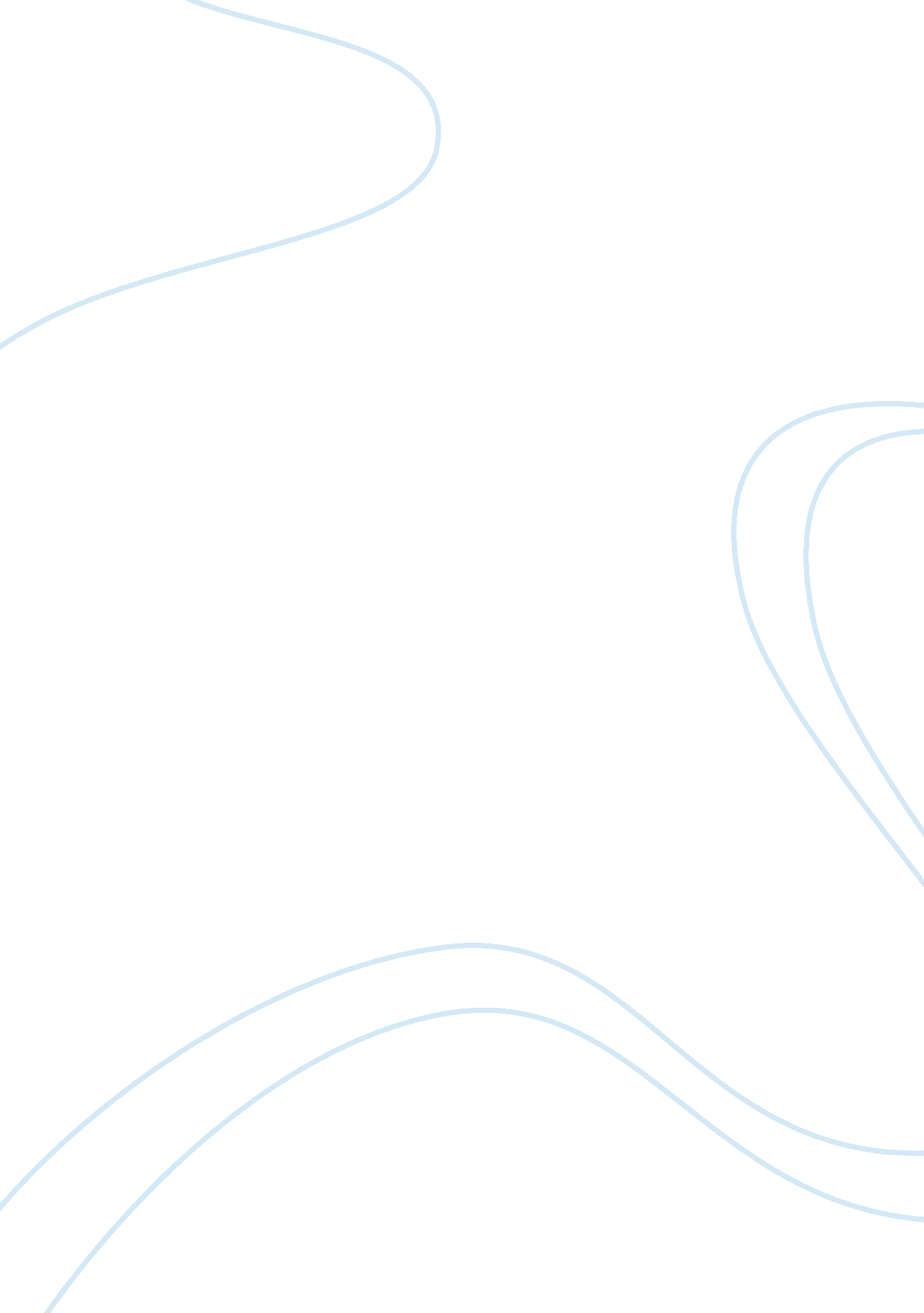 Russia italy germanyHistory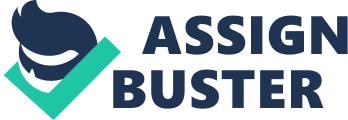 Russia, Italy and Germany Germany had already lost the war after the World War I. This led to its disarmament and most of its territories were under cession. It was under the effect of the Bolshevik revolution in the treaty of Brest-Litovst that Poland was formed. The need to initiate a serene existence by Germany through reclaiming portions of Western Poland also failed. Germany thought that by creating this state, it would prevent more invasions but to its surprise, it lost more businessmen. This caused it more economic setbacks since most of its strongholds were already taken and others destroyed beyond recovery. 
Italy on the other hand, followed the secret promises by its allies in the London treaty in aim of annexing the Northern Dalmatia and Australian Littoral. This action led to the generation of the present day Trentino and the South Tyrol. All the three superpowers were aimed at recovering as much as they could from the tremendous loss they underwent in the war. 
Mussolini signed the 1929 Lateran Pacts in coalition with the Roman Catholic Church which led to the formation of the little but independent state of the Vatican City. The pacts empowered the Vatican City by installing more powers into it which allowed it to transact around it neighbors. It is one of the smallest internationally recognized state. 
The formation of these states was as a step of creating a defensive mechanism for their specific three nations. It was also a deliberate plan invented to prevent a reoccurrence of a similar war activity although it failed. The failure was caused by the humiliation of Germany and other countries which led to initiation of the World War II. 